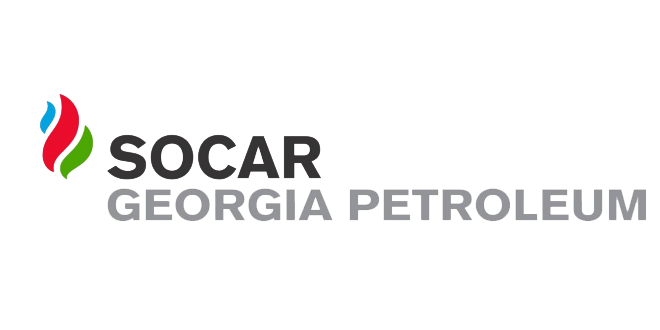 ელექტრონული ტენდერის განაცხადი ზამთრის სპეც. ფეხსაცმლის შეძენა 700 წყვილის სხვადასხვა ზომის სპეც. ფეხსაცმლის კერვაფეხსაცმელს აუცილებლად  უნდა გააჩნდეს S3 სერტიფიკატი. ( ასევე შეთავაზებას უნდა ახლდეს სურათი და შესაბამისი უსაფრთხოების სერტიფიკატი) მიწოდების ვადა : ავანსის ჩარიცხვიდან 10დღის ვადაში ტენდერის ვადები : 18.11.2021აუცილებელი მოთხოვნა : შეკვეთის შესრულებამდე უნდა დამზადდეს ნიმუში რის საფუძველზეც მოხდება შეკევთის დასტურიინიციატორი : რუსუდან შიოლაშვილისაკონტაქტო : 577 31 07 03